5ème visioconférence organisée par l’AAEIP et la direction de l’enseignement 09 Juin 2017François-Xavier WEILL (Institut Pasteur): L'apport de la génomique pour mieux comprendre les voies d'introduction et de circulation du choléra en Afrique au cours de la 7ème pandémieOnt participé à cette visioconférence 2  Instituts du réseau (CPC et l’IP de Casablanca) et 2 centres de l’AUF. Malgré le décalage horaire l’école des techniques de la santé au Brésil s’est connectée à 05h du matin (heure du Brésil).1. IP Casablanca2- Centre Pasteur du Cameroun3. CIRF Franceville (Gabon)4. ETS UFBP (Ecole technique de la santé, Université de Paraíba au Brésil)Les participants des différents centres ont posé de nombreuses questions et ont salué et remercié l’organisation de ces visioconférences.A noter que les centres suivants : l’IP Casa et le centre Pasteur du Cameroun ont également participé aux précédentes  visioconférences.A noter que la présentation a été filmée par la DDE. Elle sera come la précédente visioconférence publiée sur 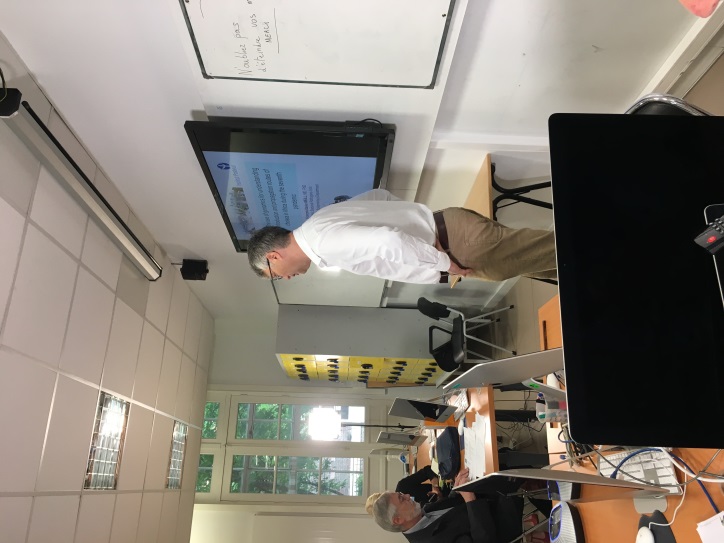 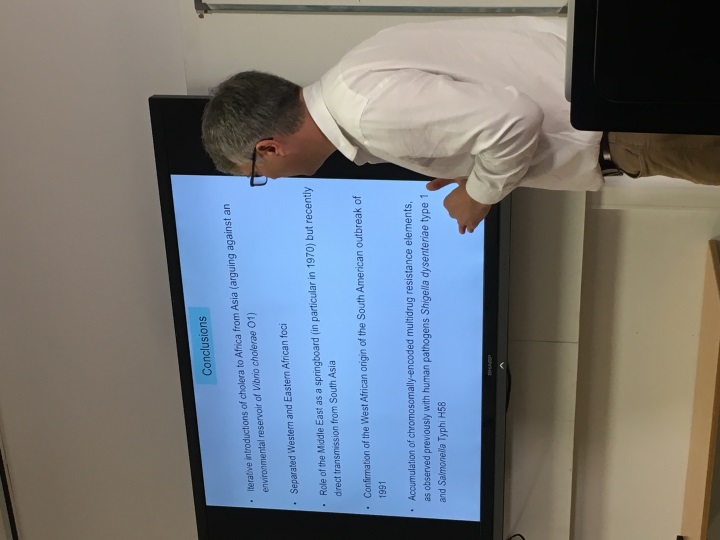 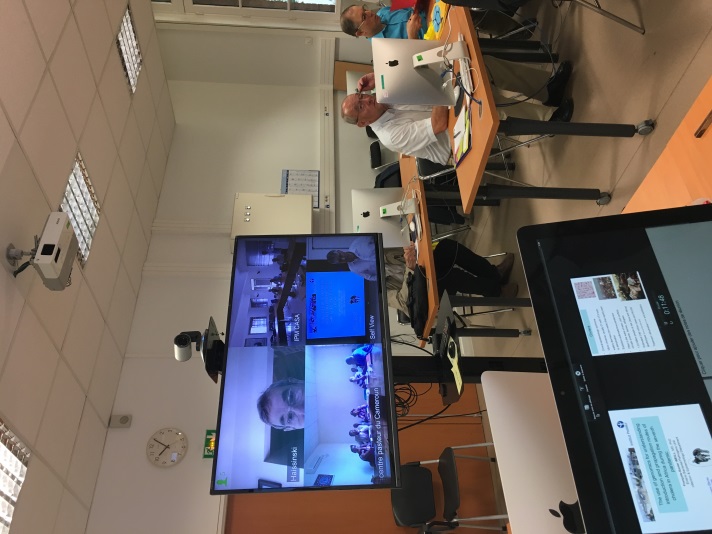 